Have a go at completing these multiplication equations using the Long method. Page 2 of this work sheet shows you an example on how to complete the LONG method 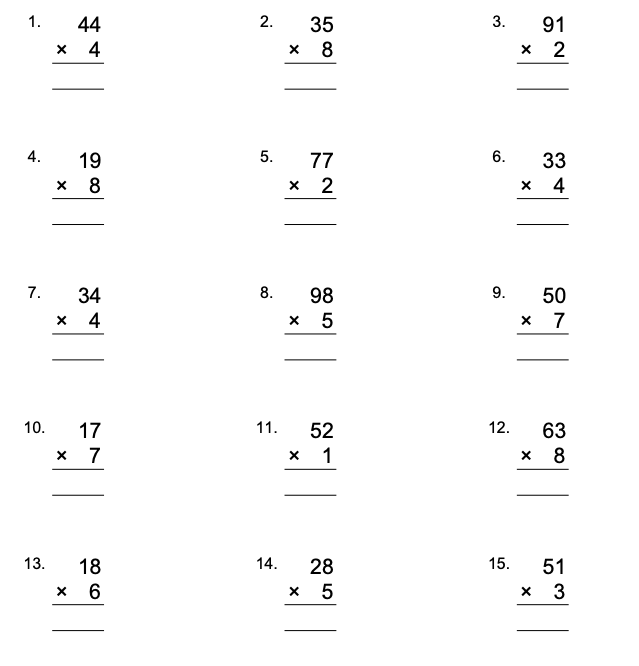 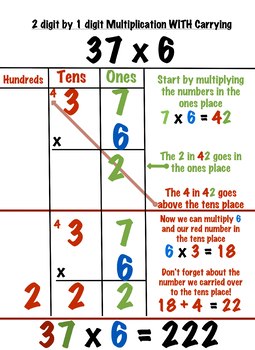 